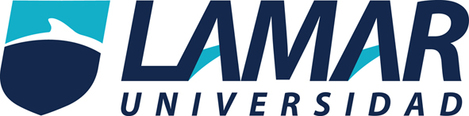 Norma Gloria Macias Alvarez.21 de octubre 2016quimica organica e inorganica Daniel Rojas.QUIMICA ORGANICA. QUIMICA INORGANICA.-Principalmente formados por carbono, hidrógeno, oxígeno y nitrógeno.-Predomina el enlace covalente.-Soluble en solventes no polares como benceno.-No la conducen cuando están disueltos.-Tienen bajos puntos de fusión o ebullición.-Poco estables, se descomponen fácilmente.-Forman estructuras complejas de alto peso molecular.-Reacciones lentas.-Fenómeno muy común.-Ocupa todos los elementos de la tabla periódica para formar sus compuestos.
-forma enlaces ionicos. 
-forma compuestos sólidos. 
-tiene altos puntos de fusión y ebullición. 
-tienen alta conductividad eléctrica. 
-presentan menos isometria que la química orgánica.-Forman estructuras simples de bajo peso molecular.